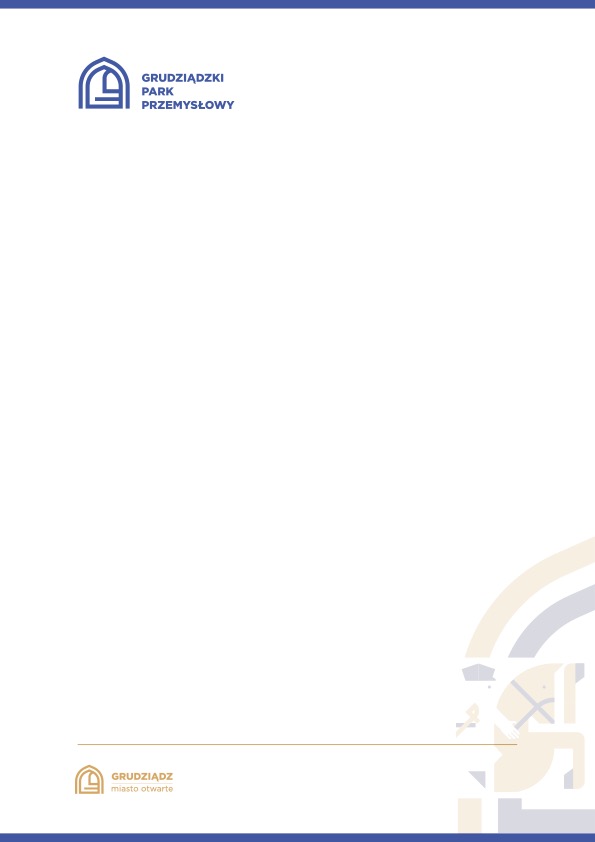 Grudziądz, dnia 15 maja 2024 roku Nr postępowania: PN/06/24Dotyczy: Remont dachu w Szkole Podstawowej nr 20 w GrudziądzuDziałając na podstawie art. 222 ust. 5 ustawy z dnia 11 września 2019 r. - Prawo zamówień publicznych przekazuje następujące informacje z otwarcia ofert:Firmy i adresy Wykonawców, którzy złożyli oferty w terminie oraz ceny zawarte w ofertach:Lp.Nazwa WykonawcyCena zł brutto Firma Projektowo-Wykonawcza OBIEKT Gabriela SalaSzosa Toruńska 4986-300 GrudziądzNIP 8761109424174 949,47 DOMAR DAWID ZARZECKI15-349 BIAŁYSTOK, WINCENTEGO RZYMOWSKIEGO 19 M28NIP 5423021199187 000,00Firma Budowlano-Kominiarska KOM-BUD Agnieszka Maliszewskaul. Groblowa 11/386-300 Grudziądz,NIP 8761750291179 000,00Livoro Groupul. Waryńskiego 78  Spółka z ograniczoną odpowiedzialnośćiąNIP 8762468533189 900,00JPD Sp. z o.o. Sp. k.Droga Kręta 2a86-300 Grudziądz                             NIP 8762472173143 990,00WKJ USŁUGI SPECJALISTYCZNE KAROLINA JANKOWSKA   Kochanowskiego 3                                                                     62-800 Kalisz                                                                         NIP 6182178409332 100,00USŁUGI OGÓLNOBUDOWLANE WIOLETTA PRECZEWSKA86-300 Grudziądz, ul. Moniuszki 5 5NIP 8761128060160 000,00